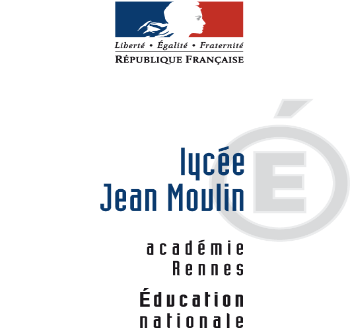 CAHIER DES CLAUSES PARTICULIERESMarché passé en procédure adaptée, article 27 du décret n°2016-360 du 25 mars 2016 relatif aux marchés publicsCONSULTATION RELATIVE AUX PRESTATIONS DE TRANSPORT, D4HEBERGEMENT, D’ANIMATIONS ET/OU VISITES POUR : Lot 1 : Séjour en Grande-BretagneLot 2 : Séjour en EspagneMarché n° 01/2016Date et heure limites de réception des offres9 septembre 2016 à 15h00MAPA 01/2016Ce dossier est constitué de : Cahier des clauses particulières Acte d’engagement : page 4 Déclaration du candidat page 51/71 - Identification de la personne publique qui passe le marché : Pouvoir adjudicateur du marché : Mr Eric Le Borgne, Proviseur Personne responsable de l’exécution du marché : Mme LE GUILLOUX Christelle, Adjoint gestionnaire Comptable assignataire des paiements : Mme LE GUILLOUX Christelle, Agent Comptable 2 – Objet et forme de la consultation Le présent marché de service a pour objet le transport, l'hébergement, l’animation et/ou les visites, des élèves et de leurs accompagnateurs dans le cadre de 2 séjours scolaires pour :Lycée Jean Moulin 10 rue du Lycée29150 CHATEAULINTéléphone : 02.98.86.12.15. Télécopie : 02.98.86.39.95. Mél. : gestion.0290023t@ac-rennes.fr La date et l’heure limite de remise des offres est fixée au Vendredi 9 septembre 2016 à 15h00 – terme de rigueur. 3 – Durée du marché Le délai d'exécution du présent marché est fixé aux dates de chacune des 2 prestations : du samedi 15 octobre 2016 dans l’après-midi au jeudi 20 octobre 2016 dans la matinée pour le voyage en Grande-Bretagne. du samedi 1er avril 2017 au vendredi 7 avril 2017 pour le séjour en Espagne. La réponse à la consultation vaut acceptation de ces délais. 4 – Allotissement Ce marché est alloti par séjour. Les candidats doivent répondre sur l’ensemble du lot. Une offre incomplète ne pourra être retenue.  Lot 1 : voyage à Londres pour 50 élèves et 4 accompagnateurs Lot 2 : séjour à Cordoue/Grenade pour 54 élèves et 5 accompagnateurs5 – Contenu et forme des prix5.1. Forme des prixLe marché est traité à prix forfaitaires. Le détail des prix pourra apparaitre sur le bordereau de décomposition du prix global et forfaitaire joint au devis.5.2. Contenu des prix Le prix indiqué de l’offre est un prix global TTC, ferme et définitif, comprenant à minima l’ensemble des prestations demandées. Le coût unitaire par élève est souhaité en cas de modifications des effectifs à la hausse. Les prix sont réputés comprendre toutes les autres charges fiscales, parafiscales, taxes et autres afférentes aux prestations.			6 – Régime des prixLes prix sont fermes et non actualisables.7 – Variantes et options Aucune variante 									2/78 – Règlement des prix Le paiement s’effectuera en euro. Les factures, établies en un exemplaire au nom du titulaire et accompagnées des coordonnées bancaires (IBAN et BIC) devront être adressées au :  Lycée Jean Moulin  10 rue du Lycée  29150 CHATEAULIN  Les paiements seront effectués par mandats administratifs. Le délai global de paiement est fixé à 30 jours à compter de la date de réception des factures. Le défaut de paiement dans les délais prévus par le Code des marchés publics fait courir de plein droit, et sans autre formalité, des intérêts moratoires au bénéfice du titulaire. Le calcul de ces intérêts moratoires sera établi selon la réglementation en vigueur.  9 – Avances et retenuesConformément aux articles L211-1 et suivants,  R211-1 et suivants du code du tourisme et à l’instruction DGFIP N° 10-003-M9, l’avance est accordée avant service fait des dépenses de voyages et de séjours auprès d’agences de voyages titulaires de licences de tourisme et d'associations agréées tourisme, dans la limite de 70% du prix du voyage, les 30% restants pouvant être versés lors de la remise des documents permettant de réaliser le voyage ou le séjour.10 – Lieu de retrait des dossiers de consultation  Par courrier : Lycée Jean Moulin – Mme LE GUILLOUX - 10 rue du Lycée - 29150 CHATEAULIN  Par courriel : gestion.0290023t@ac-rennes.fr 11 - Transmission des offres Les prestations des candidats telles qu’elles sont définies dans le présent règlement devront parvenir ou être déposées, sous pli fermé et portant les mentions suivantes : nom et adresse du candidat, offre pour « marché manuels scolaire », ne pas ouvrir, au plus tard avant la date définie sur la page de garde du présent document à : Lycée Jean Moulin Appel d’offres 01/2016 10 rue du Lycée29150 CHATEAULIN  Soit par courrier RAR  Soit déposé contre récépissé (du lundi au vendredi de 8h30 – 12h30 14h-16h30) Les plis qui seraient remis ou dont l’accusé de réception serait délivré après la date et l’heure limites précitées, ainsi que sous pli non cachetés, ne seront pas retenus. Ils seront renvoyés à leurs auteurs.Soit sous forme électronique à l’adresse : gestion.0290023t@ac-rennes.fravant le 9 septembre 2016 à 15h00 12 - Résiliation Le présent marché pourra être résilié dans les conditions et pour les motifs visés par les articles 29 à 36 du CCAG-FCS. Le marché pourra également être résilié dans les conditions prévues par l’article 47 du code des marchés publics.  13 - Liste récapitulative des articles du CCAG auquel il est dérogéArticle 5.4 et 21  											3/714 - Liste des documents à fournir par le candidat Les candidats devront rendre les documents suivants : - L’acte d’engagement dûment complété et signé, - Le cahier des clauses particulières paraphé, daté et signé, - Règlement de consultation paraphé et signé 15 – Contenu des prestations Lot 1 : voyage en Grande-Bretagne (Londres)Transport Le titulaire assure le transport aller/retour du lycée Jean Moulin à Londres (autocars, bus, tram, métro, bateau, avion) lors des circuits, excursions et visites pour Londres et environs.Pour les déplacements, tous les frais y compris les taxes, autoroutes, parkings, doivent être inclus dans le prix. Le prix comprend les frais d’hébergement et de restauration des chauffeurs. Dans tous les cas, le car devra être équipé de ceintures de sécurité et les moyens de transport utilisés devront respecter la législation en vigueur à la date du transport.Le transport en bus devra être assuré par un autocar de tourisme confortable, climatisé, équipé de toilettes et qui diffusera des films durant les trajets, un nombre de chauffeurs suffisant et connaissant la zone de déplacement.Le candidat fournira un mémoire technique où figurera les caractéristiques de l’autocar mis à disposition, les immobilisations obligatoires de l’autocar et du chauffeur afin de respecter la réglementation en vigueur et toutes les informations susceptibles de permettre à l’acheteur d’apprécier la qualité de l’offre. HébergementLes solutions permettant une immersion totale sont privilégiées. Les élèves comme les accompagnateurs, seront donc logés au sein de familles d’accueil.Il s’agit de loger 50 élèves de Terminale ainsi que 4 accompagnateurs.Avec un départ prévu pour le 15/10/2016 (heure de départ à définir en fonction des contraintes (réservations place d’avion ou bateau) et avec un retour prévu pour le 20/10/2016 (variable en fonction des contraintes indiqués plus haut)Prestation attendues :Le programme de visiteJour 1 :  Visite de Battle Abbey et Tunbridge wells
Jour 2 :Visite de l’Imperial war museum pour 1 groupe et du science museum pour 1 groupeVisite de la National Gallery
Jour 3: 
Visite de Londres
Jour 4 : 
Visite de Stonehenge3.2 RepasInclure le petit déjeuner du 16/10/2016 et le dîner du 20/10/2016
4/7LOT 2 : voyage en Espagne : Cordoue/GrenadeTransport Le titulaire assure le transport aller/retour du lycée Jean Moulin à Londres (autocars, bus, tram, métro, bateau, avion) lors des circuits, excursions et visites pour Cordoue/Grenade.Pour les déplacements, tous les frais y compris les taxes, autoroutes, parkings, doivent être inclus dans le prix. Le prix comprend les frais d’hébergement et de restauration des chauffeurs. Dans tous les cas, le car devra être équipé de ceintures de sécurité et les moyens de transport utilisés devront respecter la législation en vigueur à la date du transport.Le transport en bus devra être assuré par un autocar de tourisme confortable, climatisé, équipé de toilettes et qui diffusera des films durant les trajets, un nombre de chauffeurs suffisant et connaissant la zone de déplacement.Le candidat fournira un mémoire technique où figurera les caractéristiques de l’autocar mis à disposition, les immobilisations obligatoires de l’autocar et du chauffeur afin de respecter la réglementation en vigueur et toutes les informations susceptibles de permettre à l’acheteur d’apprécier la qualité de l’offre. L’hébergementL’offre doit comprendre :Les solutions permettant une immersion totale sont privilégiées. Les élèves comme les accompagnateurs, seront donc logés au sein de familles d’accueil.Il s’agit de loger 55 élèves de 2nde et 1ère ainsi que 5 accompagnateurs (4 pensions complètes).Avec un départ prévu pour le 01/04/2017 et avec un retour prévu pour le 07/04/2017 Prestations attenduesLe programme de la visiteTOLEDE - IGLESIA DE SANTO TOME Y EL SALVADORSEVILLE - CATEDRAL Y GIRALDA / ENTRÉE + AUDIO GUIDEGRENADE - ALHAMBRA / ENTREECORDOUE - MEZQUITA-CATEDRAL DE CORDOBA / ENTRÉE + AUDIO GUIDETOLEDE - MUSEO SEFARDI Y SINAG. DEL TRANSITOSEVILLE - REAL ALCAZAR DE SEVILLACORDOUE - TORRE DE LA CALAHORRA / Visite audioguidée3.2 RepasInclure un petit déjeuner sur le trajet et un dîner tapas à Cordoue
Je déclare avoir pris connaissance des clauses figurant dans le présent CCP et ses annexes et m'engage à les respecter pendant toute la durée du marché. Fait à ………………………….……. le ……………….………………..….   	 	 	 	 	 	 	 	 	 	Le candidat  5/7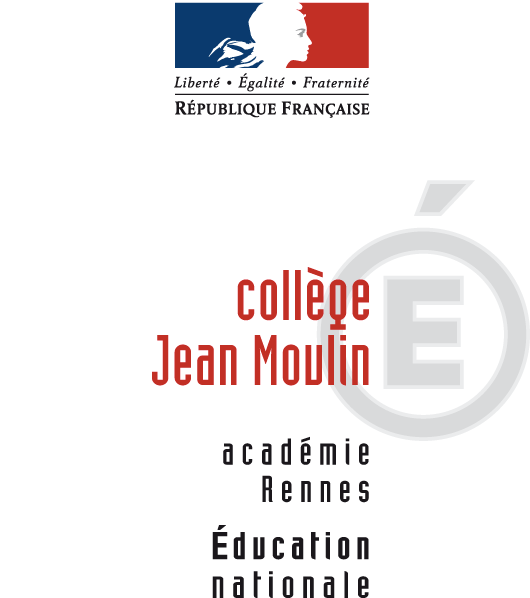 Acte d’engagementJe soussigné (nom, prénom) :agissant au nom et pour le compte de:(intitulé complet et forme juridique de la société)domicilié :n° de téléphone :E-mail :ayant son siège social à :(adresse complète et n° de téléphone)immatriculation à l’INSEE :- n° d’identité d’entreprise (SIREN 9 chiffres) :- code d’activité économique principale (APE) :- numéro d’inscription au registre du commerce:Après avoir pris connaissance du présent document, que je déclareaccepter sans modifications ni réserves.1°) M’engage, conformément aux stipulations du présent document, à exécuter lesprestations demandées, objet du marché, dans les conditions indiquées dans les clauses particulières.2°) Affirme sous peine de résiliation de plein droit du marché, ou de sa mise enrégie, à mes torts exclusifs, ou aux torts exclusifs de la société pour laquellej’interviens, que je ne tombe pas ou que ladite société ne tombe pas sous le coup de l’interdiction découlant de l’article 50 modifié de la loi n° 52-401 du 14 avril 1952.3°) Demande que l’administration règle les sommes dues au titre du présentmarché en faisant porter le montant au crédit du compte suivant :Bénéficiaire :Etablissement tenant le compte du bénéficiaire :IBAN :BIC :JOINDRE UN RIBA ……………………., leLe candidat, Nom :Signature (précédée de la mention “ Lu et approuvé ”) et cachet de lasociété6/7Déclaration du candidatJe soussigné ( nom, prénom) :agissant au nom et pour le compte de:(intitulé complet et forme juridique de la société)domicilié :n° de téléphone :E-mail :ayant son siège social à :(adresse complète et n° de téléphone)immatriculation à l’INSEE :- n° d’identité d’entreprise (SIREN 9 chiffres) :- code d’activité économique principale (APE) :- numéro d’inscription au registre du commerce:atteste sur l’honneur : Ne pas avoir fait l’objet, depuis moins de cinq ans, d’une condamnation définitive pour l’une des infractions listées au 8-1° de l’ordonnance du 6 juin 2005, escroquerie, abus de confiance, corruption de fonctionnaires, blanchiment, etc.…) ; Ne pas avoir fait l’objet, depuis moins de cinq ans, d’une condamnation inscrite au bulletin n° 2 du casier judiciaire pour les infractions mentionnées aux articles L.324-9 et L324-10 (travail dissimulé), L341-6 (travail clandestin), L125-1 et L125-3 (marchandage et prêt illégal de main d’oeuvre) du code du travail ; Ne pas être en état de liquidation judiciaire, en faillite personnelle ou être habilité à poursuivre mes activités pendant la durée prévisible d’exécution du marché ; Avoir souscrit les déclarations m’incombant en matière fiscale et sociale ou avoir acquitté les impôts et les cotisations exigibles au 31 décembre de l’année précédant celle au cours de laquelle a lieu le lancement de la consultation ; Avoir souscrit la déclaration annuelle d’emploi de travailleurs handicapés ou à défaut avoir versé la contribution au fonds de développement pour l’insertion professionnelle des handicapés (art L.323-8-2, L.323-8-5, du code du travail – cas des personnes assujetties à l’obligation d’emploi des travailleurs handicapés Art L.323-1 du code du travail). Lieu, date Signature												7/7